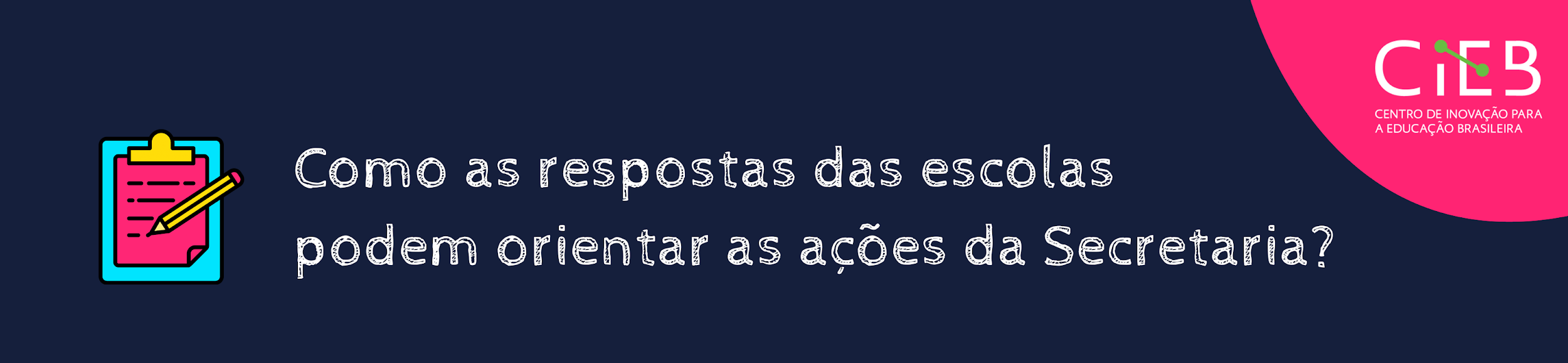  A análise das respostas das escolas ao questionário é fundamental para orientar o apoio que será oferecido a elas durante o período de aprendizagem remota. Abaixo, seguem uma série de dicas de como as informações adquiridas a partir do formulário de acompanhamento das escolas podem auxiliar a Secretaria a identificar os pontos críticos da implementação de estratégias de aprendizagem remota e a priorizar ações condizentes com as necessidades das escolas.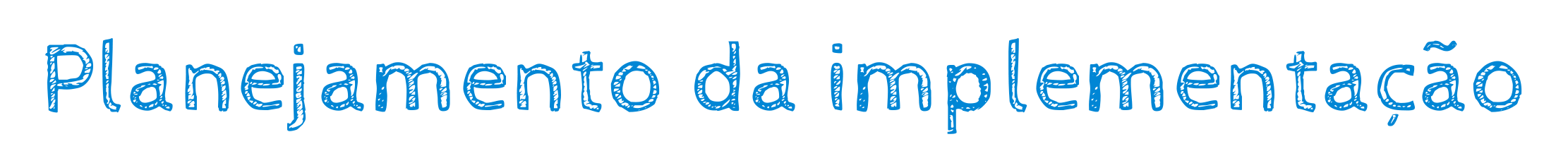 Identifique as escolas que ainda não possuem uma estratégia definida para a implementação de aprendizagem não presencial durante o período de isolamento social, ou que estão com dificuldade na implementação, e direcione as regionais para que possam apoiá-las;Identifique os professores que não possuem equipamento e/ou conectividade e busque formas de apoiá-los. Por exemplo: sugerir que as escolas ofereçam seu espaço e equipamentos para que os professores possam preparar as atividades e realizar os acompanhamentos das turmas, respeitando as medidas preventivas de combate à Covid-19;Verifique as escolas que não possuem lista atualizada de todos os alunos matriculados e o contato dos pais e responsáveis, e incentive-as a atualizar a sua base cadastral, incluindo o levantamento do acesso dos estudantes a conectividade para que possam receber conteúdos digitais, ou se precisarão receber os conteúdos de forma impressa, ou via rádio e/ou TV.Verifique também se a escola possui o cadastro atualizado com o endereço de todos os estudantes que necessitam receber materiais impressos.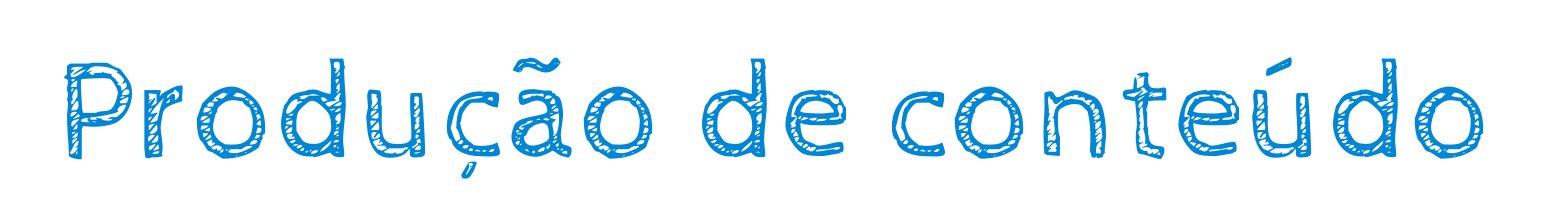 Se muitas escolas apresentarem dificuldade com a produção dos conteúdos, considere oferecer apoio da secretaria nesta elaboração, disponibilizando materiais pedagógicos para a rede;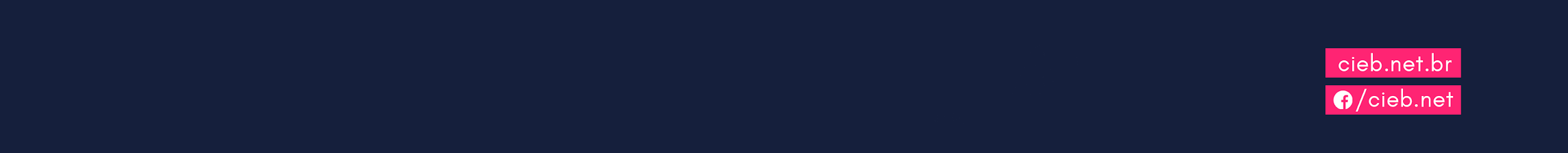 Para garantir que a matriz curricular da rede está sendo considerada na elaboração dos conteúdos, a Secretaria pode disponibilizar um modelo de plano de aula e roteiros de aprendizagem em tempos de pandemia para que a escola utilize, além de oferecer o apoio da equipe pedagógica da Secretaria.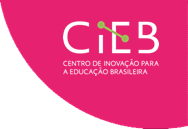 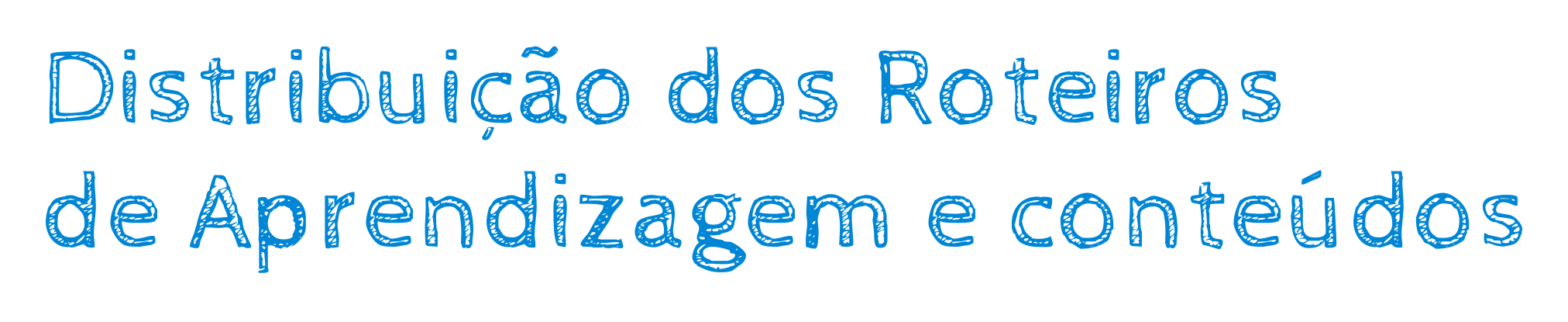 Se o percentual de estudantes que não está recebendo os roteiros for alto, considere alterar a estratégia de distribuição. Por exemplo: se os roteiros têm que ser retirados na escola, veja se há opção de alterar a entrega para isso ser feito usando o transporte escolar. Se possível, ofereça apoio da equipe de suporte técnico da Secretaria aos professores e estudantes que estiverem com dificuldade para realizar login e acessar os conteúdos na plataforma online. Se a sua rede oferecer aulas via TV ou rádio, considere incluir a programação no roteiro de aprendizagem que são enviados aos estudantes.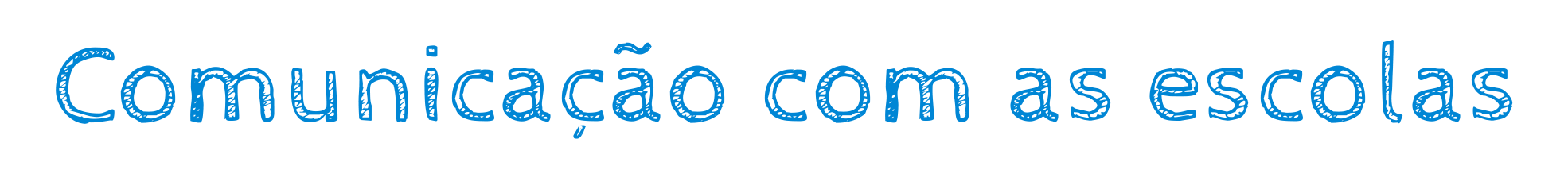 Se muitas escolas não estiverem fazendo contato com os estudantes, reforce via equipes de apoio pedagógico a importância da manutenção do vínculo da escola com os estudantes nesse período.Verifique também se o canal de comunicação escolhido pela escola está se mostrando eficiente e, eventualmente, sugira outras vias de contato com os estudantes e responsáveis.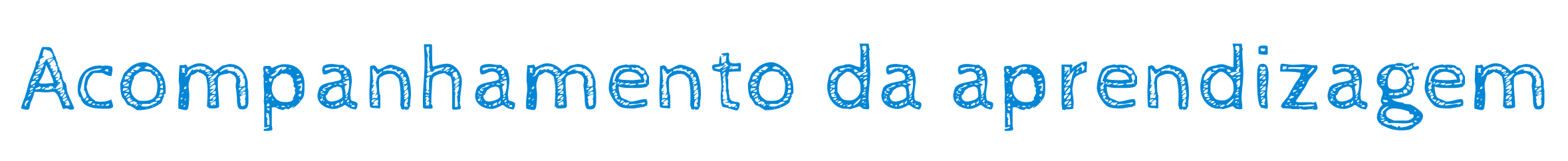 Caso poucas escolas estejam acompanhando o desenvolvimento das atividades dos estudantes, sugira o uso do diário do professor em tempos de aulas não presenciais e o envio de Roteiros de Aprendizagem aos estudantes. Também é possível expandir as possibilidades de envio das atividades, como, por exemplo, solicitar o envio de fotos via Whatsapp comprovando a realização das mesmas;Se não for possível realizar a coleta das atividades propostas periodicamente, recomende que os professores orientem os estudantes a elaborar um portfólio ou diário de bordo com o registro de suas atividades durante o período de isolamento social, que pode ser entregue ao professor no retorno das aulas presenciais.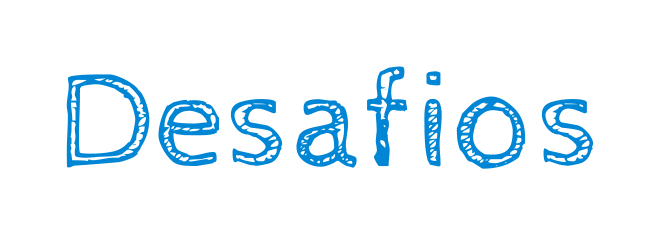 Veja quais foram os principais desafios apontados e foque os esforços da Secretaria no apoio a essas questões.